Ideas on how to help students write a research paper, submit it, and present it to a conference:1. Require students to presentWill help them think about how to describe their work; this will be critical to “telling their story” in the paperWill raise questions that will provide an opportunity (pre-review) to fill in holesPrepare tables and figures that will often belong in the final paperContinuously write backgroundStudents should read, read, read at the beginning of the projectEvery paper should be meticulously recorded as a referenceOne to three paragraphs (generally depending on relevance) summarizing the paper – this become the backgroundProvide them with review forms that are used to review papers for journals most relevant to their workPick an appropriate venue for submissionDoesn’t need to be an undergraduate-specific conferenceHas an appropriate deadline (e.g. close to end of semester or end of summer)Good fit – especially important for undergraduates, who will likely face stiff competition – an excellent fit for a conference can boost the probability of being acceptedSubmission is an extended abstract – this allows incremental writing, can extend the range of an appropriate deadline, and generally provides fast turn-around on acceptance or rejectionBe very proactiveEspecially at the beginning students will be very tentativeMust have quick turnaround on your end, as undergraduates will likely face resistance to writing – don’t give them any excuses to not writeProvide a list of references on materials that give specifics on how to write a technical/research paper Paper AcceptedIncorporate reviewer feedbackIf paper was accepted as a poster or presentation, prepare additional materials.Plan travel—much better if students can attendPaper RejectedDiscuss with student another submission—student may no longer be in your labIncorporate reviewer feedbackIdentify new venue based on same criteria as beforeResubmitEncourage a good balance of writing, reading and experimenting:While undergraduates will rarely be on a project as long as graduate students, with proper preparation and nurturing, they can generate significant results in 8 to 16 weeksBe prepared to learn—the first time is always a challenge, but it does get easierPublishing and presenting can be significant motivators; let them run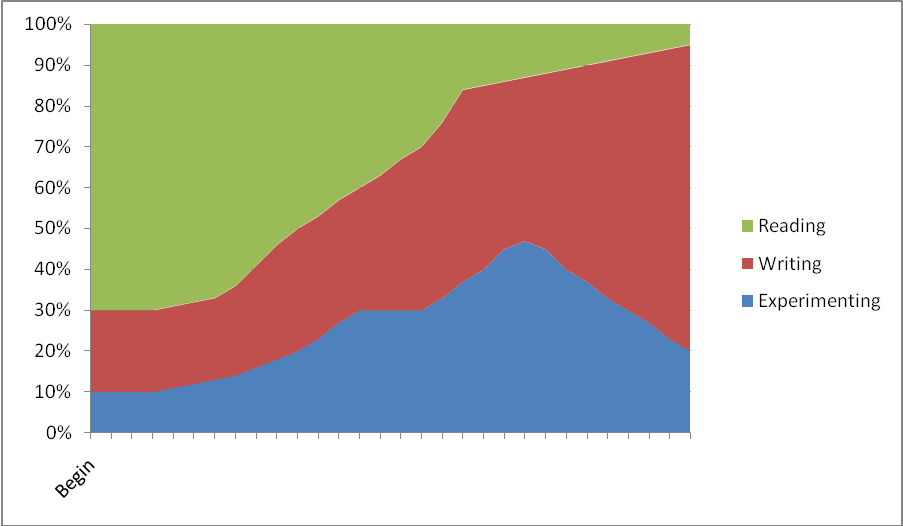 